				                    	 Form JAA-1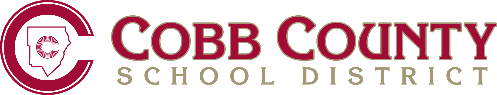 STUDENT EQUITY GRIEVANCE FORMGrievant’s Signature						Date
Approved: 1980 Reviewed: 1981; 1986; 1990; 8/14/91; 6/26/97; Revised 9/18/00; 2/24/04; 6/15/05; 7/1/18 Name of individual filing grievance:School:  Grade/year level:1. Date action resulting in grievance occurred:2. Statement of grievance:      3. Provide the name(s) of any witness(es) and/or a description of any evidence in support of the grievance:      4. Describe the specific provisions of the law or regulations alleged to have been violated:      5. Identify the specific relief sought:      